	Кроссворд № 3по русскому языкусловарные слова                                                                                                             МБОУ СОШ №2 Стародубцева Е.В.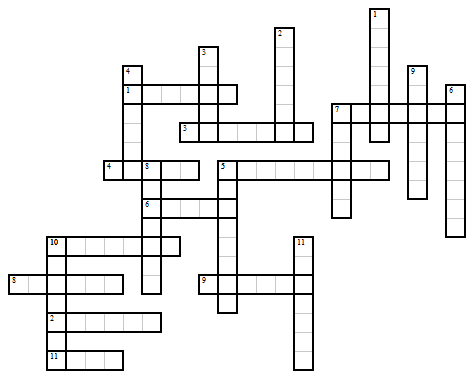 По горизонтали:По вертикали:Наша страна.Тропа.Небольшой текст о каком-либо событии.Большой населённый пункт.Человек, проживающий в своей стране.С левой стороны.Школьница.Снег, ветер, жара, дождь.Не всегда, редко.Вопрос задачи.Орган вкуса.Гражданин.Дерево с красными ягодами.Дома вдоль дороги.Звонко, оглушительно.Народ.Его легко стирать.Школьник.Язык общения народов России.Человек, который передаёт свои знания детям.В этот день, в этот час.Городской транспорт.